Правила поведения в лесу!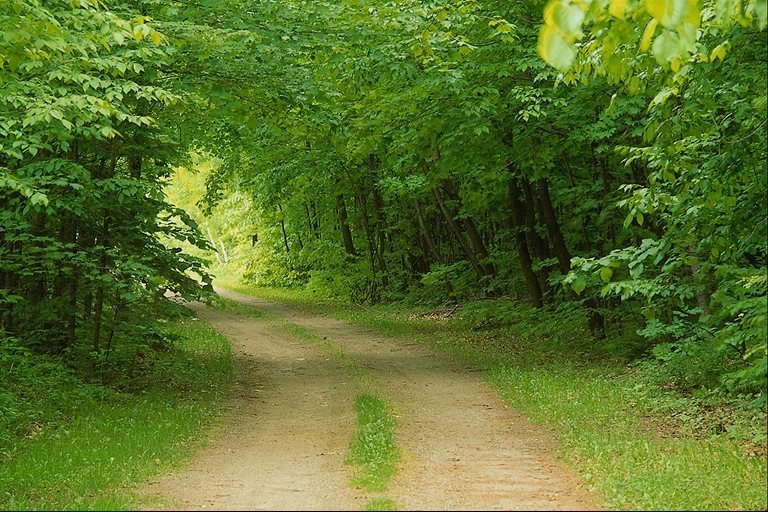 *Не ломай ветки деревьев и кустарников.*Не повреждай кору деревьев.*Не собирай берёзовый сок. Помни, что это вредит дереву.*Не рви в лесу, на лугу цветов. Пусть красивые растения остаются в природе. *Помни, что букеты можно составлять из трёх растений, которые выращены человеком.*Из лекарственных растений можно собирать только те, которых в вашей местности много. Съедобные ягоды, орехи собирай так, чтобы неповредить веток.*Не сбивай грибы, даже съедобные. *Помни, что грибы очень важны в природе.*Не обрывай в лесу паутины и не убивай пауков.*Не лови бабочек, шмелей, стрекоз, других насекомых.*Не разоряй гнёзда шмелей.*Не разоряй муравейники.*Береги лягушек, жаб и головастиков.*Не подходи близко к гнёздам птиц. По твоим следам могут отыскать и разорить хищники. Если случайно окажешься около гнезда, не прикасайся к нему сразу же уходи. Иначе птицы родители могут навсегда покинуть гнездо.*Не разоряй птичьи гнёзда.*Не лови здоровых птиц и не носи их домой.*В лесу старайся ходить по тропинке, чтобы не вытаптывать траву и почву. От вытаптывания погибают многие растения насекомые. Не оставляй мусор!